РОССИЙСКАЯ ФЕДЕРАЦИЯАДМИНИСТРАЦИЯ МУНИЦИПАЛЬНОГО ОБРАЗОВАНИЯБУДОГОЩСКОЕ ГОРОДСКОЕ ПОСЕЛЕНИЕКИРИШСКОГО МУНИЦИПАЛЬНОГО РАЙОНА
ЛЕНИНГРАДСКОЙ ОБЛАСТИПОСТАНОВЛЕНИЕот  13 июля 2016 года  № 85  [Об установлении  стоимости  одного квадратного метра  общей площади жилья  на  3 квартал 2016 года]  В целях реализации на территории муниципального образования Будогощского городского поселения Киришского муниципального района Ленинградской области  жилищных программ, направленных на улучшение жилищных условий граждан, состоящих на учете в качестве нуждающихся в улучшении жилищных условий в муниципальном образовании Будогощское городское поселение Киришского муниципального района Ленинградской области,  руководствуясь  Методическими рекомендациями по определению  стоимости  одного квадратного метра  общей площади жилья в муниципальных  образованиях Ленинградской области, утвержденными  распоряжением комитета по строительству Ленинградской области от 04 декабря 2015 года №552, Администрация Будогощского городского поселения  ПОСТАНОВЛЯЕТ:1. Утвердить   стоимость  одного  квадратного метра общей площади жилья в муниципальном образовании   в размере  38 449 (тридцать восемь тысяч четыреста сорок девять) рублей 35 копеек на  3  квартал  2016 года для расчета субсидий.2. Опубликовать настоящее постановление в газете «Будогощский вестник».3. Разместить на официальном сайте муниципального образования http://www.budogoschskoe.ru.4. Настоящее постановление вступает в силу на следующий день после дня официального опубликования.Глава администрации                                                   	                                     И.Е.РезинкинРазослано: в дело – 2, прокуратура, Администрация МО Киришский муниципальный район, газета «Будогощский вестник».Исп.  М.В.Несмелова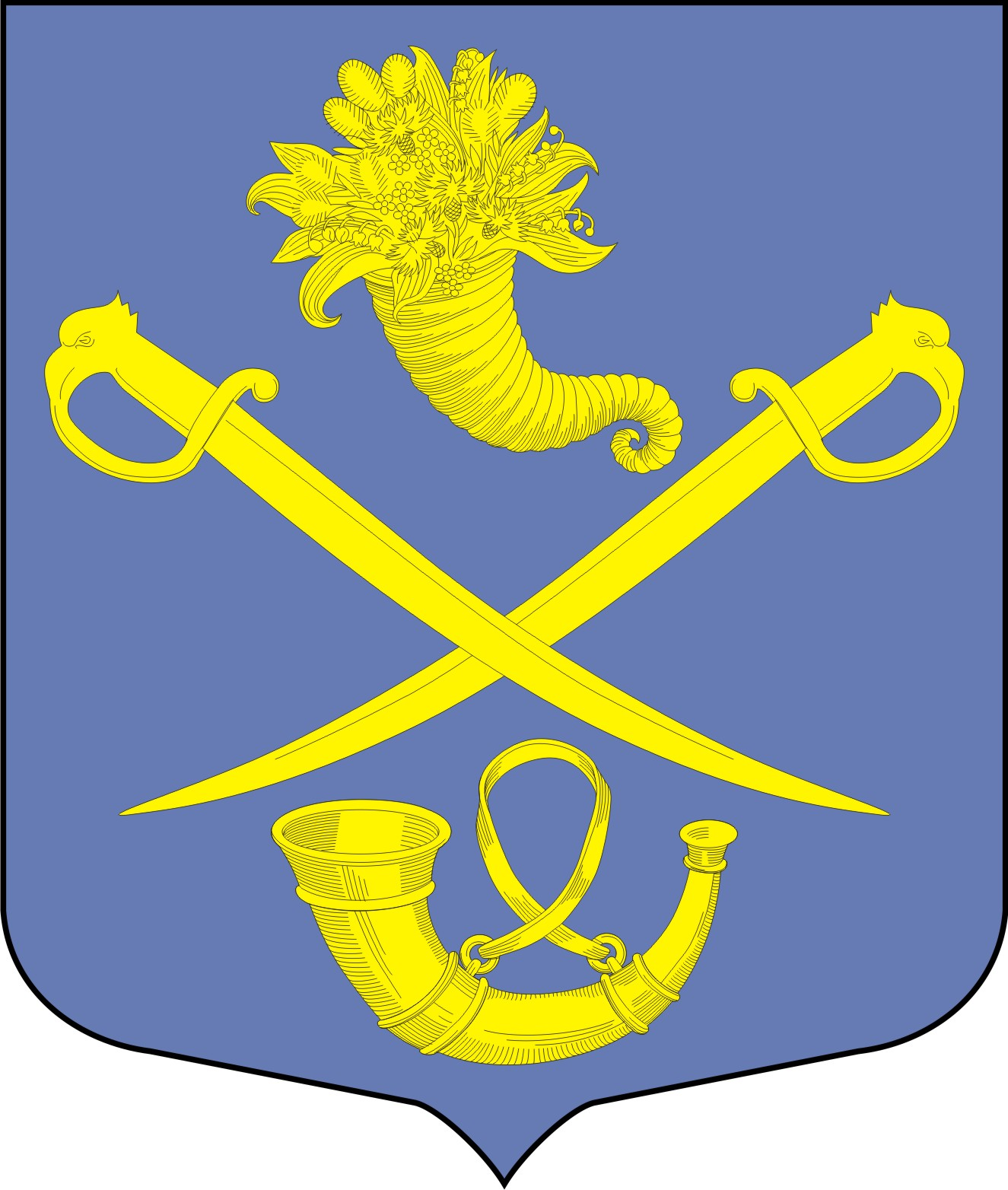 